Publicado en  el 12/09/2016 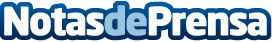 El amor, una oportunidad de negocioEl amor es un sentimiento universal y gracias a esta omnipresencia en la vida de las personas, también es posible encontrar ideas de inspiración de proyectos para emprendedoresDatos de contacto:Nota de prensa publicada en: https://www.notasdeprensa.es/el-amor-una-oportunidad-de-negocio Categorias: Emprendedores http://www.notasdeprensa.es